   Ассоциация акушерских анестезиологов-реаниматологов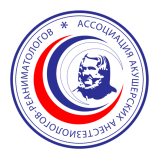 __________________________________________________________________Предварительная программа47-го Всероссийского образовательного форума«Теория и практика анестезии и интенсивной терапии в акушерстве и гинекологии»Дата проведения: 03-04 марта 2016 года.Место проведения: Астраханская область, г. Астрахань, Отель Азимут Астрахань, конференц-зал "Ассамблея (414000, Россия, Астрахань, ул. Кремлевская, 4).03 марта 2016 года (четверг)04 марта 2016 года (пятница)ВремяТемаДокладчик09:00-10:00Регистрация участников10:00-10:15Открытие 47-го Форума. Приветственное словоОткрытие 47-го Форума. Приветственное слово10:15-10:45Физиология системы гемостаза в акушерствеКуликов Александр Вениаминович (Екатеринбург)10:45-11:15Факторы риска массивной кровопотери в акушерствеШифман Ефим Муневич (Москва)11:15-11:30Перерыв. Осмотр выставки11:30-12:15ДВС-синдром и коагулопатия при кровопотереКуликов Александр Вениаминович (Екатеринбург)12:15-13:00Интенсивная терапия массивной кровопотери в акушерстве: только то, что не вызывает сомненийШифман Ефим Муневич (Москва)13:00-13:30Мутация FV Лейден – реальные риски в акушерской практикеБеломестнов Сергей Разумович (Екатеринбург)13:30-14:05Кофе-пауза14:05-14:35Поэтапный хирургический гемостаз. Современный взгляд акушера-гинекологаЖилин Андрей Владимирович (Екатеринбург)14:35-15:05Сукцинаты в программе лечения шокаОрлов Юрий Петрович (Омск)15:05-15:35Интенсивная терапия тяжелой преэклампсии и её осложненийКуликов Александр Вениаминович (Екатеринбург)15:35-16:05Судороги во время беременностиШифман Ефим Муневич (Москва)16:05-16:20Подведение итогов первого дняВремяТемаДокладчик08:30-09:00Регистрация новых участников09:00-09:40Методы контроля гемостаза в критическом акушерствеБуланов Андрей Юльевич (Москва)09:40-10:10Интраоперационная аппаратная реинфузия крови: технология, показания, противопоказания, осложненияБабаянц Андрей Валерьевич (Москва)10:10-10:40Тромбопрофилактика в акушерстве. Кому, когда и сколько?Куликов Александр Вениаминович (Екатеринбург)10:40-10:55Перерыв. Осмотр выставки10:55-11:35Тромботические микроангиопатии в акушерской практикеКоротчаева Юлия Вячеславовна (Москва)11:35-12:15Аспекты безопасности при инвазивных манипуляциях в анестезиологииЗаболотский Дмитрий Владиславович (Санкт-Петербург)12:15-12:50Кофе-пауза12:50-13:20Утеротоники - пользаКуликов Александр Вениаминович (Екатеринбург)13:20-13:50Утеротоники - проблемыШифман Ефим Муневич (Москва)13:50-14:10Инфузионная терапия: вопросов больше, чем ответов?Золотухин Константин Николаевич (Уфа)14:10-14:25Подведение итогов Форума